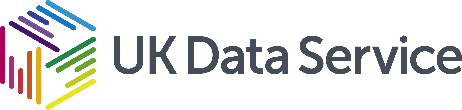 Grant Number: NE/N013565/1Sponsor: NERC, ESRC, BBSRC, AHRC & DefraProject title: Improving Well-being through Urban NatureThe following files have been archived:Publications: Mears, M., Brindley, P., Maheswaran, R., Jorgensen, A., 2019. Understanding the socioeconomic equity of publicly accessible greenspace distribution: The example of Sheffield, UK. Geoforum 103, 126–137. https://doi.org/10.1016/j.geoforum.2019.04.016Mears, M., Brindley, P., 2019. Measuring Urban Greenspace Distribution Equity: The Importance of Appropriate Methodological Approaches. ISPRS International Journal Geo-Information 8, 286. https://doi.org/https://doi.org/10.3390/ijgi8060286File nameFile description (Short description of content, sample size, format, any linking between different types of data, i.e. survey and interviews/focus groups)Carstairs_index_OA_2011_Sheffield.csvCarstairs index - components and overall index (provided as csv for ease of mapping). Sample size: 1817 (all OAs in Sheffield). Format: comma separated values. Types of data: derived from census tables.Carstairs_index_OA_2011_Sheffield_methods.pdfDataset documentation. Format: pdf.